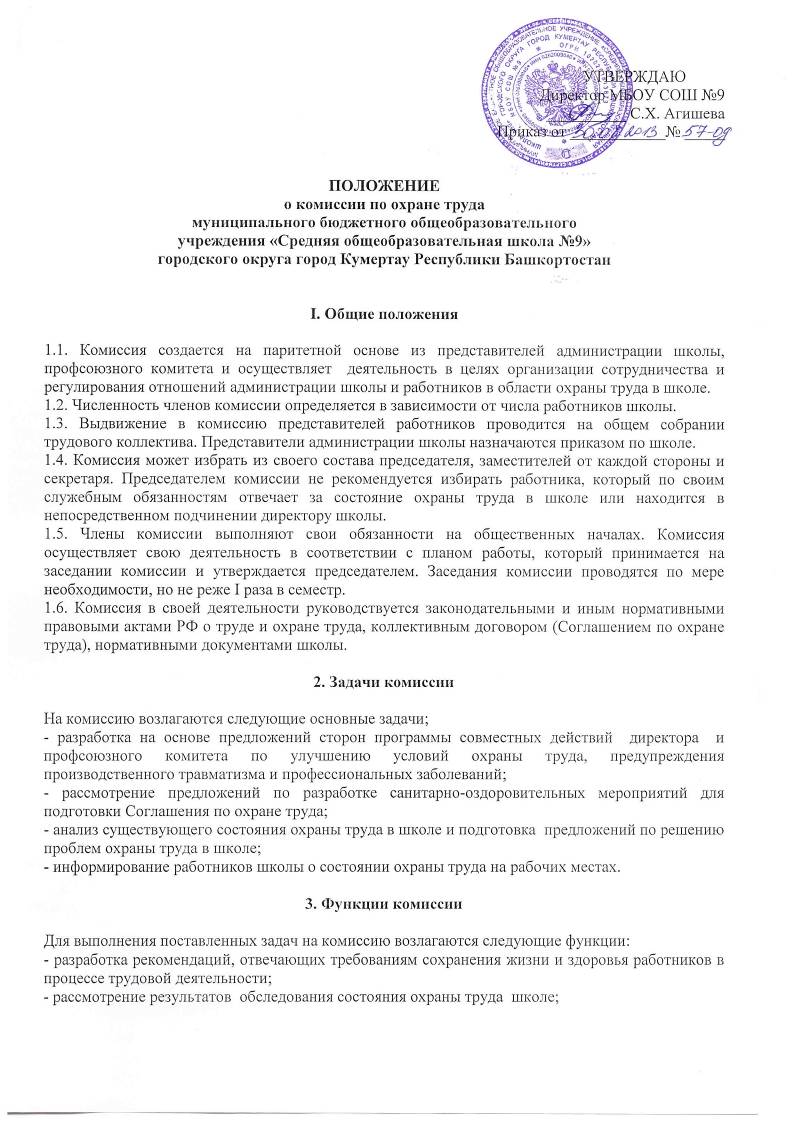 - изучение состояния и использование санитарно-бытовых помещений и санитарно-гигиенических устройств, обеспечения работников специальной одеждой и другими средствами индивидуальной защиты;- оказание содействия директору школы в проведении своевременного и качественного инструктажа работников по охране труда;- участие в работе по пропаганде охраны труда в школе, повышению ответственности работников за соблюдением требований по охране труда. 4. Права комиссииДля осуществления возложенных функций комиссии предоставлены следующие права:- получать от директора школы информацию о состоянии охраны труда на рабочем месте, производственного травматизма;- заслушивать на своих заседаниях сообщения директора школы по обеспечению здоровых и безопасных условий труда на рабочих местах и соблюдение гарантий, прав работников на охрану труда;- участвовать в работе по формированию мероприятий Соглашения по охране труда;- вносить предложения директору школы о привлечении к дисциплинарной ответственности работников за нарушение требований норм, правил и инструкции по охране труда;- обращаться е соответствующие органы с требованием о привлечении к ответственности должностных лиц в случаях нарушения ими законодательных и иных нормативных правовых актов по охране труда, сокрытия несчастных случаев на производстве;- вносить предложения о моральном и материальном поощрении работников трудового коллектива за активное участие в работе по созданию здоровых и безопасных условий труда в школе.СОГЛАСОВАНОПредседатель первичнойпрофсоюзной организацииМБОУ СОШ №9________ И.А. Винокурова_______________________